Covenant CommissionHorseshoe Falls Regional Councilof The United Church of CanadaSupports, Connects, Empowers Communities of Faith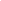    APPROVED Minutes	November 15, 202210:00 AMVia ZoomRoster: (8) Adrianne Robertson, Jane Wyllie, Mary Anderson, Steven Lowden, Judy Chartrand, Shawn Bausch, Jane Capstick, Ross GowanStaff Support: Rev. Lynne Allin, Minister, Congregational Support and Mission           Michele Petick, Website Management & Administrative SupportRuthanna Mack, Administrative Assistant, Mission and Finance (on leave)Present:  Adrianne Robertson, Lynne Allin, Judy Chartrand, Shawn Bausch, Steven Lowden, Michele PetickRegrets:  Jane Capstick, Mary Anderson, Jane WyllieAbsent:   Welcome and Constitute Meeting: I constitute this meeting in the name of Jesus Christ, the one true head of the Church and by the authority invested in me by this meeting of the Horseshoe Falls Regional Council for whatever business may properly come before it.  The bounds of the meeting will be the Zoom call.The meeting was constituted and opened by Adrianne Robertson Acknowledging the Land: Adrianne Robertson Opening Worship: Adrianne Roberston – Steve Bell Pilgrim Year and Malcolm Guite Opening Motions:  Approval of Agenda:	MOTION by Shawn/Judy  /  that the agenda be accepted as circulatedamended.CARRIEDApproval of Previous MinutesMOTION by Judy/Ross   /    that the Covenant Commission of Horseshoe Falls Regional Council approve the minutes of ENTER DATE ie 2022-10-11 as circulated.CARRIED Business Arising from the Minutes:Consent Docket:That the following motion be confirmed as circulated by email:October 19, 2022MOTION by  Judy C/ Steve Lowden That the Covenant Commission of Horseshoe Falls Regional Council approve the Community of Faith Profiles for Case United Church, Mount Hope and their request to seek a call/appointment for ministry personnel (supply or permanent), 20hrs per week up to category F.CARRIED November 3, 2022MOTION by  Ross Gowan / Steven Lowden That the Covenant Commission of Horseshoe Falls Regional Council approve the request from St. Paul’s United Church, Dundas to increase their part-time ministry position from 14 hours per week to 24 hours per week, up to category F.CARRIED  Annual Reports:Maple Grove United ChurchAppointment of Pastoral Charge Supervisors:Colleen Cavanaugh to Wesley United, Fruitland, Ontario.MOTION by Shawn/Ross  /  that the Covenant Commission of Horseshoe Falls Regional Council approve the consent docket.CARRIEDCommunity of Faith ProfilesNorval United Church, GeorgetownMOTION by Ross/Judy   /  That the Covenant Commission of Horseshoe Falls Regional Council approve the community of faith profile for Norval United Church, Georgetown and their request to seek a call/appointment for ministry personnel 40 hrs per week up to category F.CARRIEDWesley United Church, Fruitland MOTION by Shawn/Ross   /  That the Covenant Commission of Horseshoe Falls Regional Council approve the community of faith profile for Wesley United Church, Fruitland and their request to seek a call/appointment for ministry personnel (supply or permanent position) 16 hrs per week up to category F.CARRIED	Case United Church, Mount HopeMOTION by Ross/Judy   /  That the Covenant Commission of Horseshoe Falls Regional Council approve the community of faith profile for Case United Church, Mount Hope and their request to seek a call/appointment for ministry personnel 20 hrs per week up to category F.CARRIED 		Amalgamation AgreementMOTION by Shawn/Judy  /  That the Covenant Commission of Horseshoe Falls Regional Council approve the amalgamation agreement between Old Windham United Church, Simcoe and Mount Zion United Church, Renton.  The name of the new community of faith shall be Colborne Village United Church, Colborne Village Pastoral Charge.  The date of the amalgamation to be set following sale of Mount Zion United Church property. CARRIEDPropertyMount Zion United Church, Renton	MOTION by Ross/Shawn   /  That the Covenant Commission of Horseshoe Falls Regional Council consent to the request from Mount Zion United Church, Renton to enter into negotiations for the sale of Mt. Zion United Church Property, 972 Concession 14 Townsend, Simcoe, Ontario N3Y4K3.
CARRIED  Mt. Carmel United Church, TroyMOTION by Judy/Shawn   /  That the Covenant Commission of Horseshoe Falls Regional Council consent to the request from Mt. Carmel United Church, Troy to access up to 30,000 dollars from their restricted funds to cover expenses until June, 2023.  During this time they will make plans and decisions regarding their future as a community of faith and the expectation to provide this plan to the Horseshoe Falls Covenant Commission by February 2023. CARRIEDNew Vision United Church, HamiltonMOTION by Shawn/Ross   /  That the Covenant Commission of Horseshoe Falls Regional Council amend the motion from July 12, 2022 regarding the application by New Vision United Church for a Congregational Development Loan to an amount of $290,000 as opposed to $280,000.CARRIED  Harmony United Church, BrantfordMOTION by Shawn/Judy  /  That the Covenant Commission of Horseshoe Falls Regional Council consent to the request from Harmony United Church, Brantford to access $20,500 from their restricted funds with the understanding that any grants received from Faithful Footprints will be deposited into the restricted fund.CARRIED  Other Business:.   HF Covenant Commission: (Vulnerable Congregations Study)Led by Mike Wood Daly, providing service to identify vulnerable congregations via CRA returns.Will be able to give targeted care to those congregations who need focused attention.Late Spring delivery of report.	MOTION by Ross Gowan/Shawn Bausch  that the Covenant Commission of Horseshoe Falls Regional Council enter into a contract with Sphaera Research/Halo Canada Project to conduct research to help identify vulnerable congregations in Horseshoe Falls, for a maximum cost of $2100.	CARRIED5.  	HF Covenant Commission (Requirements Change from CDM to Candidate)	MOTION by Steve/Ross   /  that the Covenant Commission of Horseshoe Falls Regional Council that approval of the Community of Faith profile will not generally be required to change the status of a Congregational Designated Minister to a Candidate position.	CARRIED
Discussion:  Re the name of the commissionRenaming discussions will happen at the end of November at the Tri-Regional Executive meeting.Congregational Support CommissionsLynn Allin’s title will be changed to Minister of Congregational Support (Mission will be dropped from the title on reflection of the history of the word “mission”), updating website and documents Discussion: Re covenanting materials.Discussions with Cheryl-Ann for Executive opinion.  Have established that we are covenanted together.Find other ways to celebrate the covenanting ie Thank you’s for Annual Report submissions or other opportunities to touch base.We are in this together, good times or bad, we are all doing this with one another, “we are not alone”.Perhaps new CoF’s could be a covenanting opportunity.Working towards building deeper relationships between the Commission and CoF’s.Certificates are presented to CoF’s.Discussion: Use of Asset Inventory within geographic regions-	Used with Ancaster and Oakville churches.-	It is available if someone would like to use it (in the DropBox)Discussion: Creation of Care Teams for Disbanding COFLooking at churches that are disbanding or looking at disbanding.Who steps up to be with the CoF to support the disbanding, not to do the administration but to do the Pastoral Care, who goes to their final service, or to attend a meeting of how to sell off the contents.Looking to have specific representation from the Regional Council to give a caring presence.Does not need to be a Commission member, could be someone else, perhaps a lay representative.A sad event but also a celebration for the decisions made.
Executive Report: Adrianne RobertsonNoneWill report in DecemberStaff Reports: Lynne AllinUpdated and streamlined the CoF Profile Worksheets and Handbooks, financial viability, demographic profile and living faith story. https://hfrcucc.ca/congregational-support-mission/congregational-support-toolkits/Pastoral Care Supervisors gathering Nov 15th, 2022, consideration to payment to PCS’s, remind about resources of on the Regional Council websites. Confirm completion of boundary training and police check.Lay Representatives gathering Nov 29th, 2022, CoF’s for 2023 and self assessment checklist. Mentioning Care Team for disbanding. ChurchHub will be including the question of who their Lay Representative is.Occupational Health and Safety Update, WHMIS training and sheets required for custodians, Government Ontario requirements.  Will be creating a toolkit for this.Other Business:NoneNext Meeting: 	December 13th, 2022 - 7pm 	Territorial Acknowledgement: Jane WyllieWorship by: Jane Wyllie 